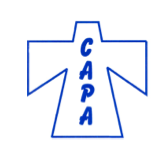 Entertainer InformationEntertainer Name: ___________________________________________________Entertainer Business Name: ____________________________________________Phone Number: _____________________________________________________Email: _____________________________________________________________Website (if you have one): _____________________________________________I will be paying by (check one): __Check for $33I understand that this fee is annual from the time it is posted on www.thecapa.org. It is my responsibilities to send the digital ad of any size to emtclark@aol.com. Payment and form should be sent to: Ginger Clark4902 Herndon CircleColorado Springs, CO 80920________________________				_____________			Entertainer Signature					DateOffice Use OnlyDate posted on website: 			Date payment received: 			  Check #		___ Date digital ad received: 			Date ad posted on web:   			